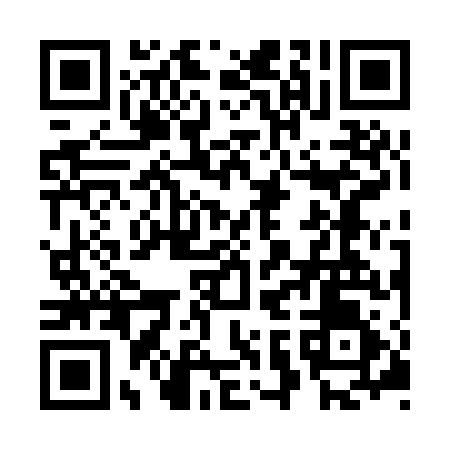 Prayer times for Bechov, Czech RepublicWed 1 May 2024 - Fri 31 May 2024High Latitude Method: Angle Based RulePrayer Calculation Method: Muslim World LeagueAsar Calculation Method: HanafiPrayer times provided by https://www.salahtimes.comDateDayFajrSunriseDhuhrAsrMaghribIsha1Wed3:125:3412:576:038:2010:332Thu3:085:3212:576:048:2210:353Fri3:055:3012:566:058:2310:384Sat3:025:2912:566:068:2510:415Sun2:585:2712:566:078:2610:446Mon2:555:2512:566:078:2810:477Tue2:525:2412:566:088:2910:508Wed2:485:2212:566:098:3110:539Thu2:455:2012:566:108:3210:5610Fri2:415:1912:566:118:3410:5911Sat2:415:1712:566:128:3511:0212Sun2:405:1612:566:138:3711:0413Mon2:405:1412:566:148:3811:0514Tue2:395:1312:566:158:4011:0515Wed2:385:1112:566:158:4111:0616Thu2:385:1012:566:168:4311:0617Fri2:375:0912:566:178:4411:0718Sat2:375:0712:566:188:4511:0819Sun2:365:0612:566:198:4711:0820Mon2:365:0512:566:198:4811:0921Tue2:355:0412:566:208:5011:1022Wed2:355:0312:566:218:5111:1023Thu2:355:0112:566:228:5211:1124Fri2:345:0012:576:238:5311:1125Sat2:344:5912:576:238:5511:1226Sun2:344:5812:576:248:5611:1327Mon2:334:5712:576:258:5711:1328Tue2:334:5612:576:258:5811:1429Wed2:334:5512:576:268:5911:1430Thu2:324:5512:576:279:0011:1531Fri2:324:5412:576:279:0111:15